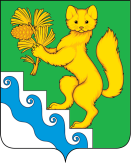 АДМИНИСТРАЦИЯ БОГУЧАНСКОГО  РАЙОНАП О С Т А Н О В Л Е Н И Е01. 07. 2021       	                    с. Богучаны   	                              № 539 - пО внесении изменений в муниципальную программу Богучанского района «Молодежь Приангарья», утвержденную Постановлением  администрации Богучанского района  от 01.11.2013 № 1398-пВ соответствии  со статьей 179 Бюджетного кодекса Российской Федерации, постановлением Правительства РФ от 14 февраля 2017 года № 181 «О Единой государственной информационной системе социального обеспечения», постановлением администрации Богучанского района от 17.07.2013  № 849-п «Об утверждении Порядка принятия решений о разработке муниципальных программ Богучанского района, их формировании и реализации», статьями  7,8,47   Устава Богучанского района.   ПОСТАНОВЛЯЮ:Внести в постановление администрации Богучанского района  от 01.11.2013 № 1398-п «Об утверждении муниципальной программы «Молодежь Приангарья» следующие изменения:	1.1. В разделе 1 Паспорта муниципальной программы «Молодежь Приангарья» , строку  «Информация по ресурсному обеспечению муниципальной программы», изложить в новой редакции:1.3. В приложении  8   к муниципальной программе «Молодежь Приангарья», в паспорте подпрограммы 4 «Обеспечение реализации муниципальной программы и прочие мероприятие»,  строку «Объемы и источники финансирования подпрограммы на период действия подпрограммы" с указанием на источники финансирования по годам реализации подпрограммы» изложить в следующей редакции:  	1.4. Приложение № 2 к муниципальной программе «Молодежь Приангарья»  изложить в новой редакции, согласно  приложению № 1 к настоящему постановлению.	1.5. Приложение № 3 к муниципальной программе «Молодежь Приангарья» изложить в новой редакции,  согласно приложению № 2 к настоящему постановлению.         1.6 Приложение №4 к муниципальной программе «Молодежь Приангарья» изложить в новой редакции согласно   приложению №3 к настоящему постановлению        1.7. Приложение № 2 к подпрограмме 4  «Обеспечение реализации муниципальной программы и прочие мероприятия » в рамках муниципальной программы  «Молодежь Приангарья», изложить в новой редакции, согласно   приложению  №4 к настоящему постановлению.       2. Контроль   за исполнением настоящего постановления возложить  на заместителя Главы  Богучанского района по социальным вопросам  И.М.Брюханова.        3.Постановление  вступает в  силу  со дня,  следующего за днем  опубликования в Официальном вестнике Богучанского района.Глава  Богучанского района			                	              В. Р. СаарИнформация по ресурсному обеспечению муниципальной программыОбъем бюджетных ассигнований на реализацию мероприятий   Программы   составляет   всего  -148 346 385,72  рублей, в том числе: средства федерального бюджета – 9 015 906,61 рублей,    средства краевого бюджета – 30 622 044,04  рублей, средства районного бюджета – 108 708 435,07  рублей, из них по годам:в 2014 году всего 9 521 369,68  рублей, в том числе: средства федерального бюджета –387 150,84  рублей, средства краевого бюджета – 2 038 202,24 рублей, средства районного бюджета – 7 096 016,60 рублей;в  2015 году всего 10 614 591,13  рублей, в том числе: средства федерального бюджета – 475 811,28  рублей, средства краевого бюджета – 2 207 530,08 рублей, средства районного бюджета – 7 931 249,77  рублей;      в  2016 году всего 11 769 407,52  рублей, в том числе: средства федерального бюджета – 1 243 112,93  средства краевого бюджета – 3 368 155,07 рублей, средства районного бюджета – 7 158 139,52 рублей;в  2017 году всего 15 652 707,00  рублей, в том числе: средства федерального бюджета – 1 453 648,23  средства краевого бюджета – 4 269 752,77 рублей, средства районного бюджета – 9 929 306,00 рублей;в  2018 году всего 18 226 000,00 рублей, в том числе:  средства федерального бюджета – 1 895 447,01 рублей, средства краевого бюджета – 4 833 559,99 рублей, средства районного бюджета – 11 496 993,0 рублей;в  2019 году всего 15 747 664,03  рублей, в том числе: средства федерального бюджета – 668 714,49  средства краевого бюджета – 2 303 453,99 рублей, средства районного бюджета – 12 775 495,55 рублей;в  2020 году всего 17 189 830,83  рублей, в том числе:  средства федерального бюджета – 429 235,62 рублей;      средства краевого бюджета – 2 460 259,58 рублей средства районного бюджета –14 300 335,63 рублей;в  2021 году всего 17 391 459,40  рублей, в том числе:   средств  федерального бюджета- 813829,54 рублей       средства краевого бюджета –     2 728 596,86 рублей   средства районного бюджета –    13 849 033,00 рублей;в  2022 году всего 16 097 467,91  рублей, в том числе:   средств федерального бюджета -827 153,93 рублей средства краевого бюджета –      3 184 380,98 рублей средства районного бюджета –   12 085 933,00 рублей. в  2023 году всего 16 135 888,22рублей, в том числе:  средств федерального бюджета- 821 802,74 рублей  средства краевого бюджета – 3 228 152,48 рублей   средства районного бюджета –  12 085 933,00 рублейОбъемы и источники финансирования подпрограммы на период действия подпрограммы с указанием на источники финансирования по годам реализации подпрограммы      Общий объем финансирования подпрограммы за счет федерального, краевого и районного бюджетов 2020-2023 гг. составляет всего 39 293 230,00 рублей, в том числе ; за счет средств  краевого бюджета – 4 089 300,00рублей;  за счет средств районного бюджета –35 203 930,00рублей; в том числе по годам:       в 2020 году –10 122 781,00  рублей, в том числе:1 031 600,00 рублей –  средства краевого бюджета,9 091 181,00  рублей – средства районного бюджета,   в 2021 году – 9 752 083,00 рублей, в том числе:994 500,00 рублей –  средства краевого бюджета,8 757 583,00 рублей – средства районного бюджета;   в 2022 году – 9 709 183,00 рублей, в том числе:1 031600,00 рублей –  средства краевого бюджета, 8 677 583,00 рублей – средства районного бюджета.   в 2023 году – 9 709 183,00 рублей, в том числе:1 031 600,00 рублей –  средства краевого бюджета,8 677 583,00  рублей – средства районного бюджетаПриложение № 1к  постановлению №_539-п_от "01_"_июля__2021г.Приложение № 2 к муниципальной программе "Молодежь Приангарья"Распределение планируемых расходов за счет средств районного бюджета по мероприятиям и подпрограммам муниципальной программыСтатус (муниципальная программа, подпрограмма) Наименование муниципальной программы, подпрограммы наименование главного распорядителя бюджетных средств     (далее - ГРБС)ГРБСРасходы по годам (рублей)Расходы по годам (рублей)Расходы по годам (рублей)Расходы по годам (рублей)Расходы по годам (рублей)Расходы по годам (рублей)Статус (муниципальная программа, подпрограмма) Наименование муниципальной программы, подпрограммы наименование главного распорядителя бюджетных средств     (далее - ГРБС)ГРБСтекущий финансовый годТекущий финансовый годОчередной финансовый годпервыйгод планового периодаИтого на   периодСтатус (муниципальная программа, подпрограмма) Наименование муниципальной программы, подпрограммы наименование главного распорядителя бюджетных средств     (далее - ГРБС)ГРБСтекущий финансовый годТекущий финансовый годОчередной финансовый годпервыйгод планового периодавторой год планового периодаИтого на   периодСтатус (муниципальная программа, подпрограмма) Наименование муниципальной программы, подпрограммы наименование главного распорядителя бюджетных средств     (далее - ГРБС)ГРБС20202021202220232020-2023Муниципальная программа «Молодежь Приангарья» всего расходные обязательства по программех17189830,8317391459,4016097467,9116135888,22       66 814 646,36   Муниципальная программа «Молодежь Приангарья» в том числе по ГРБС:Муниципальная программа «Молодежь Приангарья» Муниципальное казенное учреждение «Управление культуры, физической культуры, спорта и молодежной политики Богучанского района»85611331935,6310843533,0010617533,0010617533,0043410534,63Муниципальная программа «Молодежь Приангарья» Финансовое управление администрации Богучанского района8902500000,002500000,002500000,002500000,0010000000,00Муниципальная программа «Молодежь Приангарья» Управление муниципальной собственностью Богучанского района8633357895,204047926,402979934,913018355,2213404111,731Подпрограмма 1«Вовлечение молодежи Богучанского района в социальную практику» всего расходные обязательства по подпрогамме:х3394154,633038350,003038350,003038350,0012509204,631Подпрограмма 1«Вовлечение молодежи Богучанского района в социальную практику» в том числе по ГРБС: 1Подпрограмма 1«Вовлечение молодежи Богучанского района в социальную практику» Муниципальное казенное учреждение «Управление культуры, физической культуры, спорта и молодежной политики Богучанского района»856894154,63538350,00538350,00538350,00      2 509 204,63   1Подпрограмма 1«Вовлечение молодежи Богучанского района в социальную практику» Финансовое управление администрации Богучанского района8902 500 000,00 2 500 000,00 2 500 000,00 2 500 000,00     10 000 000,00   2Подпрограмма 2«Патриотическое воспитание молодежи Богучанского района» всего расходные обязательства по подпрогрмме:х315 000,00 353 100,00 170 000,00 170 000,00       1 008 100,00   2Подпрограмма 2«Патриотическое воспитание молодежи Богучанского района» в том числе по ГРБС: 2Подпрограмма 2«Патриотическое воспитание молодежи Богучанского района» Муниципальное казенное учреждение «Управление культуры, физической культуры, спорта и молодежной политики Богучанского района»856315 000,00 353 100,00 170 000,00 170 000,00       1 008 100,00   3Подпрограмма 3«Обеспечение жильем молодых семей в Богучанском районе» всего расходные обязательства по подпрогамме:х3357895,204047926,402979934,913018355,22    13 404 111,73   3Подпрограмма 3«Обеспечение жильем молодых семей в Богучанском районе» в том числе по ГРБС: 3Подпрограмма 3«Обеспечение жильем молодых семей в Богучанском районе» Управление муниципальной собственностью Богучанского района8633357895,204047926,402979934,913018355,22    13 404 111,73   4Подпрограмма 4«Обеспечение реализации муниципальной программы и прочие мероприятия» всего расходные обязательства по подпрогамме:х10 122 781,00 9 752 083,00 9 709 183,00 9 709 183,00     39 293 230,00   Подпрограмма 4«Обеспечение реализации муниципальной программы и прочие мероприятия» в том числе по ГРБС: Подпрограмма 4«Обеспечение реализации муниципальной программы и прочие мероприятия» Муниципальное казенное учреждение «Управление культуры, физической культуры, спорта и молодежной политики Богучанского района»85610 122 781,00 9 752 083,00 9 709 183,00 9 709 183,00     39 293 230,00   5Подпрограмма 5«Профилактика правонарушений среди молодежи Богучанского района» всего расходные обязательства по подпрогамме:х200 000,00 200 000,00 200 000,00          600 000,00   Подпрограмма 5«Профилактика правонарушений среди молодежи Богучанского района» в том числе по ГРБС: Подпрограмма 5«Профилактика правонарушений среди молодежи Богучанского района» Муниципальное казенное учреждение «Управление культуры, физической культуры, спорта и молодежной политики Богучанского района»856200 000,00 200 000,00 200 000,00          600 000,00    Приложение №2 к постановлению №_539-п от"_01__"июля_2021г                               Приложение№3 к муниципальной программе "Молодеж Приангарья"Ресурсное обеспечение и прогнозная оценка расходов на реализацию целей муниципальной программы Богучанского района  с учетом источников финансирования, в том числе по уровням бюджетной системы